Напишите уравнения реакций, с помощью которых можно осуществить следующие превращения:1. ацетат калия → этан → X → этанол → диэтиловый эфир 2.CaC2→ этин → этанальX1X2X3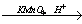 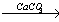 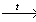 3.Al4C3X1X2этаналь X3X1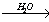 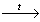 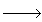 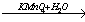 4. CaC2→этин→этанальX1X2X3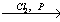 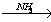 5. CaC2 X1 X2→ H3C–COOH X3→ (CH3)2–C=O 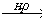 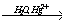 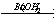 6. HCCHX1CH3COOHX2X3 уксусная кислота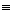 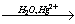 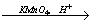 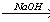 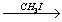 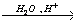 7.Метилат калия→ бромметанХ2Х3этанальХ4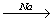 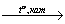 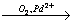 8. Ацетальдегид → ацетат калия → этановая кислота → этилацетат → ацетат кальция → ацетон9. CH3CHO Х1Х2→ этилен → CH3CHO X3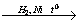 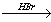 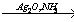 10. CH3COOH→ X1С2H6 X2X3X4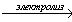 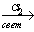 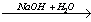 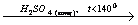 11. C2H5OHX1X2X3этин C2H4O 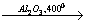 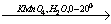 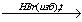 12. CH2BrCH2CH2BrX1X2→ пропенX3→ 1,2- дибромпропан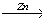 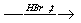 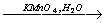 13. CH4X1→ C6H6X2X3X4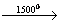 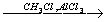 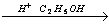 14. карбид алюминия Х1Х2 бензол X3X4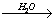 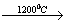 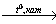 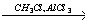 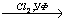 15. 1-хлорпропан Х1X2X3X2→ изопропилбензол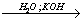 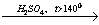 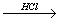 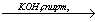 16. этенX1X2X3→толуолX4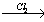 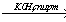 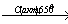 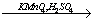 17. C2H4→ C2H4Cl2X1X2X3 C6H5CООН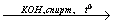 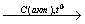 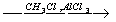 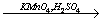 18. CH3CH2CH2OH→ X1C6H14X2C6H5СН3→ C6H5CООН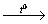 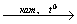 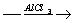 19. С2Н2Х1→ C6H5С2Н5X2X3X4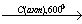 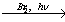 20. ацетиленбензол этилбензол X1X2полистирол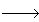 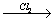 21. C6H6→C6H5CH3→ C6H5CООН→ C6H5CООCH3→CH3OH→(CH3)2O (укажите условия проведения реакций).22.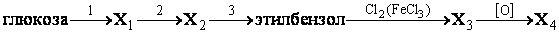 23. C2H2→X1→X2→C6H5CH3→NO2–C6H4–CH3 X324. CH3-CH2-CH(CH3)-CH3X1X2X1X3CO2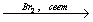 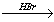 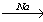 25. CH4→ HCHOX1X2X1X3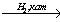 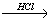 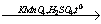 26. пропилацетатX1→ CH4X2винилацетатX3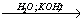 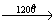 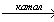 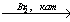 27. CH3-CH2-CHO X1X2X3X4X5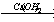 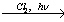 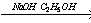 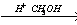 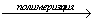 28. Ацетат калия X1 X2 X3 X4 X5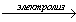 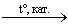 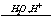 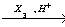 29. этанол Х1Х2Ag2C2 X2X3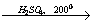 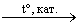 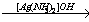 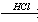 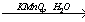 30. C6H6→C6H5-CH(CH3)2X1X2X3X4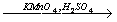 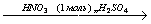 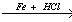 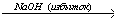 Ответы на задания практической части:Задание 1Электролиз раствора ацетата калия:K(-)   (K+) – не восстанавливается, щелочной металл         2H2O + 2ē = H2+ 2OH–                  | 2А(+) 2CH3COO––2ē = CH3-CH3 + 2CO2    | 2Суммарное уравнение:         2CH3COO– + 2H2O = H2+ 2OH– + CH3-CH3 + 2CO2Или   2CH3COOK + 2H2O = H2+ 2KOH + CH3-CH3 + 2CO2При нагревании этана в присутствии катализатора Ni, Pt, происходит дегидрирование, X – этен: CH3-CH3 CH2=CH2 + H2Следующая стадия – гидратация этена:CH2=CH2 + H2OCH3-CH2OH; Перманганат калия в кислой среде – сильный окислитель и окисляет спирты до карбоновых кислот:5C2H5OH + 4KMnO4 + 6H2SO4 = 5CH3COOH + 4MnSO4 + 2K2SO4 + 11H2OНаконец, взаимодействие уксусной кислоты и спирта приведет к образованию сложного эфира:CH3COOH + C2H5OH = CH3COOC2H5 + H2OЗадание 21) CaC2 + 2H2O → Ca(OH)2 + C2H22) C2H2 + H2O  CH3СHO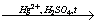 3) 5CH3СHO + 2KMnO4 + 3H2SO4 → 5CH3COOH + K2SO4 + 2MnSO4 + 3H2O4) 2CH3COOH + CaCO3 → (CH3COO)2Ca + H2O + CO25) (CH3COO)2Ca CaCO3 + (CH3)2CO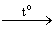 Задание 31) Al4C3 + 12H2O= 3CH4 + 4 Al(OH)3 2) 2 CH4C2H2 + 3H23) C2H2 + H2O  CH3СHO4) 3CH3СHO + 2KMnO4 + 3H2O → 2CH3COOK+ CH3COOH+ 2MnO2 + H2O5) CH3COOK + KOHCH4 + K2CO3Задание 41) CaC2 + 2H2O → Ca(OH)2 + C2H22) C2H2 + H2O  CH3СHO3) 5CH3СHO + 2KMnO4 + 3H2SO4 → 5CH3COOH + K2SO4 + 2MnSO4 + 3H2O4) 2CH3COOH + Cl2 CH2ClCOOH + HCl5) CH2ClCOOH + NH3 CH2(NH2)COOH + HCl20)  CaC2 X1 X2→ H3C–COOH X3→ (CH3)2–C=O Задание 51) CaC2 + 2H2O → Ca(OH)2 + C2H22) Н-С≡С-Н H3C – COH  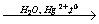 3) H3C–COH +2Сu(ОН)2 → H3C–COOH +Сu2О + 2Н2О    4) 2H3C–COOH + Ba(OH)2 →(СН3COO)2Ba + 2Н2О 5) (СН3COO)2Ba (к) (CH3)2–C=O + BaCO3   Задание 61) Н-С≡С-Н H3C – COH2) 5CH3СHO + 2KMnO4 + 3H2SO4 → 5CH3COOH + K2SO4 + 2MnSO4 + 3H2O3) H3C–COOH + NaOH→СН3COONa + Н2О4) СН3COONa + CH3I  СН3COOCH3 + NaI5) СН3COOCH3 + H2O CH3COOH + CH3OH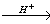 Задание 71) CH3OK+ H2O KOH + CH3OH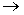 2) CH3OH + HBr CH3Br + H2O3) 2CH3Br + 2Na С2H6 + 2NaBr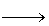 4) С2H6 C2H4 + H25) 2C2H4  + O2 2CH3CHO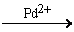 Задание 8Ацетальдегид  ацетат калия  этановая кислота  этилацетат  ацетат кальция  ацетон. Перепишем:CH3CHO  CH3COOK  CH3COOH  CH3COOC2H5  (CH3COO)2Ca  (CH3)2COТип реакции может подсказать сравнение состава исходного и получаемого веществ. Так, для первого превращения видно, что необходимо окислить альдегид в щелочной среде, например:CH3CHO + 2KMnO4 + 3KOH  CH3COOK + 2K2MnO4 + 2H2OCH3COOK + HCl = CH3COOH + KClCH3COOH + C2H5OH  CH3COOC2H5 + H2O 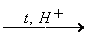 Чтобы из эфира получить ацетат, надо провести его гидролиз в щелочной среде, причем в качестве щелочи взять гидроксид кальция:2CH3COOC2H5 + Ca(OH)2  (CH3COO)2Ca + 2C2H5OH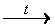 Особую сложность может вызвать последнее превращение, поскольку способы получения кетонов в базовом курсе химии обычно не рассматриваются. Для его осуществления проводят пиролиз (термическое разложение) ацетата кальция:(CH3COO)2Ca  (CH3)2CO + CaCO3Задание 91) CH3CHO + H2 C2H5OH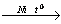 2) C2H5OH + HBr  C2H5Br + H2O3) C2H5Br + KOH (спирт)  C2H4 + KBr + H2O4) 2C2H4 + O22 CH3CHO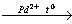 5) CH3CHO + Ag2O + NH3  CH3COONH4 + 2AgЗадание 10:1) CH3COOH + KOH CH3COOK + H2O2) CH3COOK + 2H2O H2+ 2KOH + CH3-CH3 + 2CO23) CH3-CH3 + Cl2 CH3-CH2Cl + HCl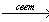 4) CH3-CH2Cl + NaOH (водн) CH3-CH2-OH +NaCl5) 2CH3-CH2-OHH2O + CH3-CH2-O-CH2-CH3Задание 111) C2H5OHCH2=CH2 + H2O2) 3CH2=CH2 + 2KMnO4 + 4H2O 3CH2OH-CH2OH + 2MnO2 + 2KOH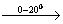 3) CH2OH-CH2OH + 2HBrCH2BrCH2Br +2H2O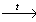 4) CH2BrCH2Br +2KOH (спирт) Н-С≡С-Н + 2H2O +2KBr5) Н-С≡С-Н  +H2O 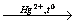 Задание 121) CH2BrCH2CH2Br + Zn CH2=CH2CH3 + ZnCl22) CH2=CH2CH3+ HBr CH3-CH2BrCH33) CH3-CH2BrCH3 +KOH (спирт)  CH2=CH2CH3 + KBr4) CH2=CH2CH3CH2(OH)-CH(OH)-CH3 5) CH2(OH)-CH(OH)-CH3 + 2HBr CH2BrCH2BrCH3 + 2H2O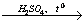 Задание 131) 2CH4 C2H2 + 3H2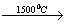 2) 3C2H2 C6H6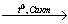 3) C6H6 + CH3Cl C6H5CH3 + HCl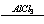 4) C6H5CH3 C6H5-COOH5) C6H5-COOH C6H5-COOC2H5 +H2OЗадание 141) Al4C3 + 12H2O= 3CH4 + 4 Al(OH)32) 2CH4 C2H2 + 3H23) 3C2H2 C6H6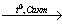 4) C6H6 + CH3Cl C6H5CH3 + HCl5) C6H5CH3 + Cl2 C6H5CH2Cl +HCl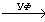 Задание 15:1) H2CCl-CH2-CH3 + KOH (водн) KCl + H2COH-CH2-CH32) H2COH-CH2-CH3 H2C=CH2-CH3 + H2O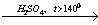 3) H2C=CH2-CH3 + HCl  H3C-CH2Cl-CH34) H3C-CH2Cl-CH3 + KOH (спирт) H2C=CH2-CH3 + KCl5) 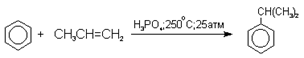 Задание 16 и 171) С2H4 + Cl2  CH2Cl-CH2Cl2) CH2Cl-CH2Cl + 2KOH (спирт)  C2H2 +2KCl + 2H2O3) 3C2H2 C6H64) C6H6 + CH3Cl C6H5CH3 + HCl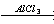 5) 5H3C–C6H5+6КМnО4 + 9Н2SO4→ 5C6H5CООН +3К2SO4+ 6МnSО4+14Н2O (возможно использование другого окислителя)Задание 18:1) CH3CH2CH2OH + НСl→ CH3CH2CH2Сl + Н2O2) CH3CH2CH2Сl + 2NаC6H14 +2NаСl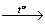 3) C6H14C6H6 + 4Н2                                                    4) C6H6 + СН3Сl H3C–C6H5+ НСl    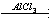 5) 5H3C–C6H5+6КМnО4 + 9Н2SO4→ 5C6H5CООН +3К2SO4+ 6МnSО4+14Н2O (возможно использование другого окислителя)Задание 191) 3C2H2 C6H62) C6H6  + С2Н5Cl HCl+ C6H5С2Н53) C6H5С2Н5 + Br2 C6H5СНBrСH3 + HBr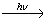 4) C6H5СНBrСH3 + KOH (спирт) + KBr + H2O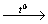 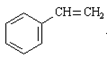 5) 3+2KMnO4 + 4H2O 3 + 2MnO2 + 2KOH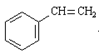 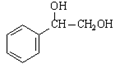 Задание 201) 3C2H2 C6H62) C6H6  + С2Н5Cl HCl+ C6H5С2Н53) C6H5С2Н5 + Cl2 C6H5СНClСH3 + HCl4) C6H5СНClСH3 + KOH (спирт) + KCl + H2O5) n ()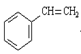 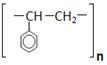 Задание 211) C6H6 + CH3Cl C6H5CH3 + HCl2) 5H3C–C6H5+6КМnО4 + 9Н2SO4→ 5C6H5CООН +3К2SO4+ 6МnSО4+14Н2O 3) C6H5CООН + CH3OH C6H5CООCH3 +H2O4) C6H5CООCH3 + NaOH C6H5CООNa + CH3OH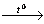 5) 2CH3OH CH3-O-CH3 + H2OЗадание 22:1) C6H12O6  2C2H5OH + 2CO2 (р-я идет в присутствии ферментов)2) C2H5OH + HCl  C2H5Сl + H2O 3) C2H5Сl + C6H6 CH3–CH2–C6H5 4) CH3–CH2–C6H5  + Сl2 CH3–CH2–C6H4Cl + HCl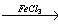 5) CH3–CH2–C6H4Cl + 6[O]  C6H4Cl–COOH  + 2H2O + CO2Задание 23:1) 3C2H2 C6H62) C6H6 + Cl2 C6H5Cl + HСl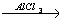 3) C6H5Cl + CH3Cl + 2Na C6H5CH3 + 2NaCl4) C6H5CH3 + HNO3 NO2–C6H4–CH3 + H2O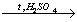 5) 5NO2–C6H4–CH3 + 6КМnО4 + 9Н2SO4→ 5NO2–C6H4–CООН +3К2SO4+ 6МnSО4 + 14Н2O (возможно использование другого окислителя)Задание 24:1) CH3-CH2-CH(CH3)-CH3 + Br2 CH3-CH2-CBr(CH3)-CH3 + HBr2) CH3-CH2-CBr(CH3)-CH3 + KOH CH3-CH2=C(CH3)-CH3 + H2O +KBr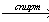 3) CH3-CH2-CBr(CH3)-CH3 + HBr   CH3-CH2-CBr(CH3)-CH3 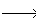 4) CH3-CH2-CBr(CH3)-CH3 + 2Na 2NaBr + 5) 2C10H22 + 31 O220 CO2 + 22 H2OЗадание 25:CH4 + O2 HCHO + H2O 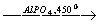 HCHO + H2 CH3OH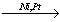 2CH3OH + 2Na2CH3ONa +H2CH3ONa + HCl  CH3OH +NaCl5CH3OH + 2KMnO4 +3H2SO4 5HCHO + 2MnSO4 + K2SO4 + 8H2O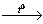 Задание 26:1) CH3COO-CH2CH2CH3 +KOH CH3COOK + CH2CH2CH3OH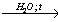 2) CH3COOK + KOHCH4 + K2CO33) 2CH4 C2H2 + 3H2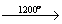 4) C2H2 + CH3COOH СН3СООСН=СН2 +H2O 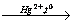 5) СН3СООСН=СН2 + Br2 СН3СООСНBr-СН2Br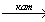   Задание 27:  1) CH3-CH2-CHO + 2Сu(OH)2 CH3-CH2-COOH + Сu2О + 2Н2О2) CH3-CH2-COOH + Cl2 CH3-CHCl-COOH + HCl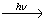 3) CH3-CHCl-COOH +NaOH (спирт) CH2=CH-COOH +NaCl + H2O4) CH2=CH-COOH + CH3OH CH2=CH-COOCH3 + H2O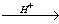 5) nCH2=CH-COOCH3 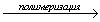   Задание 28:  Смотри ответ на задание №1Сложность данной цепочки в том, что если не знать первой реакции, понять о каких веществах идет речь в остальной ее части невозможно.Задание 29:C2H5OHCH2=CH2+H2OCH2=CH2HC≡CH + H2HC≡CH + 2[Ag(NH3)2]OH  AgC≡CAg +4NH3 + 2H2OAgC≡CAg + 2HCl  HC≡CH + 2AgCl3HC≡CH + 8KMnO4  3K2C2O4 + 2KOH + 2H2O + 8 MnO2Задание 30:1) C6H6 + CH2=CH-CH3 C6H5-CH(CH3)2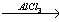 2) C6H5-CH(CH3)2 C6H5-COOH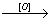 3)     + HNO3+ H2O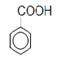 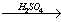 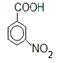 4) + 6[H] + 2H2O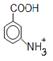 5) + NaOH+ H2O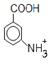 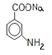 